ΑΣΚΗΣΕΙΣ  ΣΤΗ  ΓΛΩΣΣΑ1.Συμπληρώνω τα κενά των λέξεων:αντ.ι...κρ.υ..΄ζω, εφ.η.΄μερα, δ.ει..λινό, ρ.υ.άκια, αφ.υ.΄σικο, δεξαμενόπλ.οι..ο, πλ.ω.τός, ρ..υ΄πανση, πετρε..λ.αι..οκηλ.ι.΄δα, εργόχ.ει.ρο, μυλω..νάς, αυθόρμη..τα, επένδ.υ.ση, λαθρ.ο.θ.η.΄ρας, περ.ι.βάλλ...ον, οικοδ.ε.΄σποι..να.2.Να αντικαταστήσεις τις αιτιολογικές προτάσεις με μετοχή ή φράση που δηλώνει αιτία:   Έφυγε επειδή θύμωσε με τις πράξεις τους. θυμωμένος   Τρόμαζε τα παιδιά γιατί φώναζε δυνατά. φωνάζοντας   Τον τιμώρησαν αφού αντέγραψε. για την αντιγραφή   Φέρθηκε πολύ σκληρά επειδή τους μισούσε. από μίσος    Δεν μας μιλούσε επειδή ένιωθε ντροπή. ντροπιασμένος3.Να μεταφέρετε το κείμενο από τον Ενεστώτα στον Παρατατικό  :Οι γονείς ενοχλούνται , επειδή τα παιδιά παρακολουθούν πολλές ώρες τηλεόραση και επικαλούνται αυτό ως την αιτία για την χαμηλή τους επίδοση στο σχολείο και την άσχημη συμπεριφορά τους. Εισηγούνται στους δασκάλους να βρουν τρόπο να απομακρύνουν τα παιδιά από την αρνητική επίδραση της τηλεόρασης . Ξεχνούν όμως ότι η παιδεία της οικογένειας προηγείται αυτής του σχολείου και ότι τα παιδιά μιμούνται τις συμπεριφορές των γονέων τους. Σωστή χρήση της τηλεόρασης γίνεται όταν τα μέλη μιας οικογένειας συνεννοούνται μεταξύ τους και δεν εξαιρείται κανείς από τους κανόνες που βάζουν.Οι γονείς ενοχλούνταν   , επειδή τα παιδιά παρακολουθούσαν πολλές ώρες τηλεόραση και επικαλούνταν αυτό ως την αιτία για την χαμηλή τους επίδοση στο σχολείο και την άσχημη συμπεριφορά τους. Εισηγούνταν στους δασκάλους να βρουν τρόπο να απομακρύνουν τα παιδιά από την αρνητική επίδραση της τηλεόρασης. Ξεχνούσαν όμως ότι η παιδεία της οικογένειας προηγούνταν αυτής του σχολείου και ότι τα παιδιά μιμούνταν τις συμπεριφορές των γονέων τους. Σωστή χρήση της τηλεόρασης γινόταν όταν τα μέλη μιας οικογένειας συνεννοούνταν μεταξύ τους και δεν εξαιρούνταν κανείς από τους κανόνες που έβαζαν.    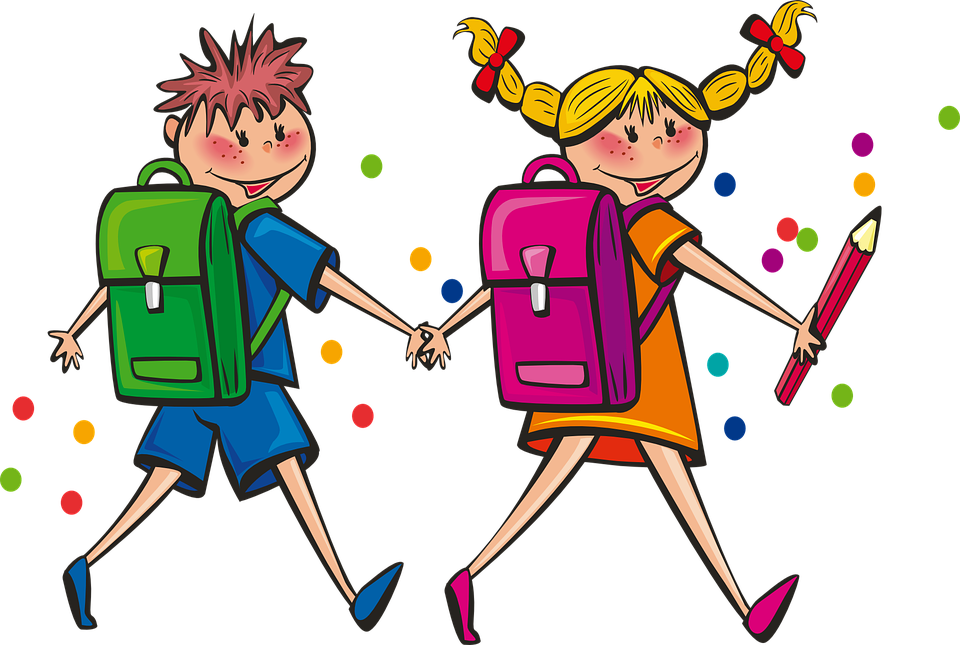 